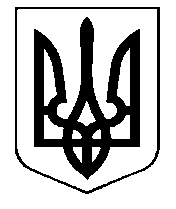 КОМУНАЛЬНЕ НЕКОМЕРЦІЙНЕ ПІДПРИЄМСТВО «НОВОВОДОЛАЗЬКА ЦЕНТРАЛЬНА РАЙОННА ЛІКАРНЯ» НОВОВОДОЛАЗЬКОЇ РАЙОННОЇ РАДИ ХАРКІВСЬКОЇ ОБЛАСТІвул. Пушкіна, 16, смт. Нова Водолага, Харківська область, 63202тел./факс (05740) 4-34-08E-mail: novavodolagacrl@ukr.net         Вих №    1133    від  16.08.2019р. У відповідь на Ваш лист № 04-32/576 від 14.08.2019 року щодо запиту до публічної інформації Тетяни від 06.08.2019 №11.1-30/17/1094/ЗПІ-19/17868, отриманий від Міністерства охорони здоров’я України, адміністрація Комунального некомерційного підприємства «Нововодолазька центральна районна лікарня» повідомляє, що вакантних посад лікаря-інтерна для проходження інтернатури та подальшого працевлаштування випускників вищих медичних навчальних закладів ІІІ – ІV рівня акредитації на теперішній час в установі немає.З повагою,головний лікарКНП «Нововодолазька ЦРЛ»					О.М. ЯковенкоДиректору Департаменту охорони здоров’я Харківської обласної державної адміністрації Федаку Б.Оксанаfoi+request-52158-30ef20c3@dostup.pravda.com.ua